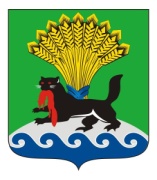 РОССИЙСКАЯ ФЕДЕРАЦИЯИРКУТСКАЯ ОБЛАСТЬИРКУТСКОЕ РАЙОННОЕ МУНИЦИПАЛЬНОЕ ОБРАЗОВАНИЕАДМИНИСТРАЦИЯПОСТАНОВЛЕНИЕот «20»____01_____ 2022 г.			                                                                 № 25О внесении изменений в постановление администрации Иркутского районного муниципального образования от 24.01.2019 № 23 «О ежегодном районном конкурсе «Лучшее муниципальное образование Иркутского района»В связи с организационно-штатными изменениями в администрации Иркутского районного муниципального образования, руководствуясь Федеральным законом от 06.10.2003 № 131-ФЗ «Об общих принципах организации местного самоуправления в Российской Федерации», ст. ст. 39, 45, 54 Устава Иркутского районного муниципального образования, администрация Иркутского районного муниципального образования ПОСТАНОВЛЯЕТ:1. Внести изменение в постановление администрации Иркутского районного муниципального образования от 24.01.2019 № 23 «О ежегодном районном конкурсе «Лучшее муниципальное образование Иркутского района»:1) в приложении 2 «Состав конкурсной комиссии ежегодного районного конкурса «Лучшее муниципальное образование Иркутского района» слова «председатель Комитета по социальной политике администрации ИРМО» заменить словами «заместитель Мэра – председатель Комитета по социальной политике администрации ИРМО».2. Отделу по организации делопроизводства и работе с обращениями граждан организационно-контрольного управления администрации Иркутского районного муниципального образования внести в оригинал постановления администрации Иркутского районного муниципального образования от 24.01.2019 № 23 «О ежегодном районном конкурсе «Лучшее муниципальное образование Иркутского района» информацию о внесении изменения в правовой акт.3. Опубликовать настоящее постановление в газете «Ангарские огни» и разместить в информационно-телекоммуникационной сети «Интернет» на официальном сайте Иркутского районного муниципального образования www.irkraion.ru.4. Контроль исполнения настоящего постановления оставляю за собой.Мэр                    	                                       					    Л.П. Фролов 